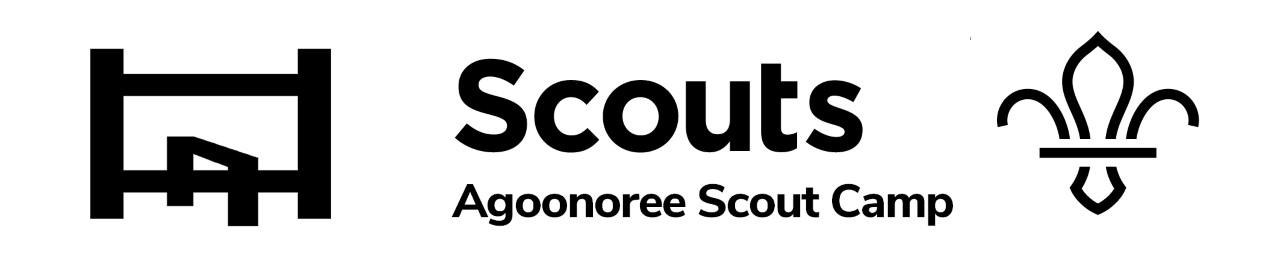 Agoonoree 200 ClubSupporting the Agoonoree Scout Camp for Scouts with special needs This year’s Agoonoree camp was definitely a unique event, for the first time in over 70 years we all stayed at home. But we still had a great time!Each scout received a box full of activities and then, twice a day, during the week we should have been at camp, they could log onto our zoom account, where they could meet up with the other Agoonoree scouts and leaders, and take part in more activities on our ‘AT HOME’ camp. It proved very successful, with the scouts, their parents and carers taking the opportunity to catch up with old friends, and to meet new members of the Agoonoree family. The 200 Club helped finance the At Home Activity boxes, and with your support, we have big plans for next year.Moulsford School, on the river Thames near Oxford, has invited us back, and as we want to keep the camp fees as low as possible for our Scouts and volunteers, we hope we can count on your generosity again.  It’s still only £10 for the year and as well as supporting our camp for Scouts with special needs you will have a chance to win one of four prizes each month. The first draw will be at the end of October.The 200 Club runs from October to July and there are 10 lucky draws. The first prize every month is £50.00; second prize is £30.00 and third and fourth prizes are £10.00. All the money left over at the end of the year will be spent directly on the Scouts attending our very special camp.If you’d like to carry on supporting us, and possibly be a winner in our lucky draw, please fill out the bottom of this letter and send your £10.00 made out to: The Agoonoree 200 Club.’ If you know anyone else that might like to join, we are always very grateful for new members.You can join via PayPal on our 200 club page www.agoonoree.org/200club or by returning the form below.We’d like to thank the following for their donations: C. Knight, A. Janes, S. Mattison, S. Crowe,
J. Mari, J. Moore, G. Longbridge & R. James.I would like to join the Agoonoree 200 Club:Name________________________________________________________Address____________________________________________________________________________________________________________________Post code____________________________________Please return your form and cheque, made out to ‘The Agoonoree 200 Club’,            To: 121b Park Road, New Barnet,    Herts EN4 9QNThank you for your support.If you know anyone else that might like to join, we are always very grateful for new members.  They can join via PayPal on our 200 club page www.agoonoree.org/200club or by returning the form below.I would like to join the Agoonoree 200 Club:Name________________________________________________________Address____________________________________________________________________________________________________________________Post code____________________________________Please return your form and cheque, made out to ‘The Agoonoree 200 Club’to: 121b Park Road, New Barnet, Herts EN4 9QNThank you for your support      